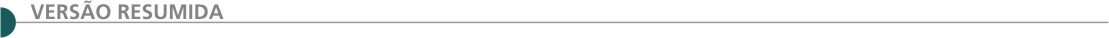  PREFEITURA MUNICIPAL DE CAETANÓPOLIS/MG TOMADA DE PREÇOS Nº 01/2020. AVISO DE ALTERAÇÃO DA DATA DO CERTAME, EM RAZÃO DAS MEDIDAS DE CONTENÇÃO AO CORONAVÍRUS (COVID 19). PROCESSO LICITATÓRIO N°01/2020 - TOMADA DE PREÇOS Nº 01/2020. Objeto: EXECUÇÃO DE OBRAS COMPLEMENTARES NA SEDE DA CÂMARA MUNICIPAL DE CAETANÓPOLIS/MG. A Câmara Municipal de Caetanópolis torna pública a alteração da data do certame para recebimento dos envelopes, que seria realizada no dia 20/03/2020. A nova data para entrega dos envelopes será no dia 24/04/2020, às 10:00. O Edital alterado encontra-se publicado no site da Câmara Municipal www.caetanopolis.mg.leg.br, disponível para envio por e-mail licitacao@caetanopolis.mg.leg.br e na sede da Câmara Municipal, no horário de 13h às 17h. LOCAL DA SESSÃO: Rua Coronel José Jorge Mascarenhas, 18 - Centro, Caetanópolis – MG. CEP: 35.770-000. Informações pelo telefone: 31- 3714-6354.  FUNDAÇÃO DE ENSINO E PESQUISA DE UBERABA – FUNEPU AVISO DE LICITAÇÃO TOMADA DE PREÇOS N° 01/2020 A Comissão de Licitação, designada pela Portaria nº. 04 de 06 de março de 2020, leva ao conhecimento dos interessados que, na forma da Lei n.º 8.666/1993 e das Legislações Correlatas ao objeto deste certame, realizará licitação na modalidade TOMADA DE PREÇOS, do tipo MENOR PREÇO GLOBAL .Do Objeto: Contratação de empresa especializada em construção de Muro de alvenaria para Associação Uberabense de proteção aos Animais- SUPRA de acordo com as condições e especificações constantes no Termo de Referência e demais disposições fixadas no Edital e seus Anexos. Da Retirada do Edital: O edital completo estará à disposição dos interessados no Setor de Licitação, situado na Rua Conde Prados, nº211, Bairro: Nossa Senhora da Abadia, CEP: 38.025-260, na cidade de Uberaba, estado de Minas Gerais, no horário das 08h00min às 16h00min de segunda a sexta feira, bem como no site: www.funepu.com.br. Da Sessão de Abertura: A entrega e abertura dos envelopes serão realizadas no dia 08 de abril 2020, às 09h, na sede da FUNEPU, no endereço: Rua Conde Prados, nº211, Bairro: Nossa Senhora da Abadia, CEP: 38.025-260, na cidade de Uberaba, estado de Minas Gerais. Informações Complementares: Através do Email: elizeu@funepu.com.br, ou pelo telefone (34) 3319-7615. SAAE - SERVIÇO AUTÔNOMO DE ÁGUA E ESGOTO SERVIÇO AUTÔNOMO DE ÁGUA E ESGOTO - SAAE – TRÊS PONTAS – MG - AVISO DE LICITAÇÃO – CONCORRÊNCIA 001/2020 – PROCESSO Nº 034/2020O SAAE de Três Pontas – MG, através da Comissão Permanente de Licitação, torna pública a abertura de procedimento licitatório na modalidade Concorrência, tipo Menor Preço sob o regime de Empreitada por Preço GLOBAL, para contratação de Empresa para execução da obra de engenharia da Rede Coletora do Córrego dos Bambus na Avenida Oswaldo Cruz na cidade de Três Pontas-MG. O Edital completo e seus anexos poderão ser retirados gratuitamente no sítio www.saaetpo.mg.gov.br, ou ainda obtidos junto à Comissão Permanente de Licitação, mediante requerimento onde conste os dados do solicitante, no horário compreendido das 8 (oito) às 11 (onze) e das 13 (treze) às 16 (dezesseis) horas, de segunda à sexta-feira. A abertura dos envelopes será realizada pela Comissão Permanente de Licitação, no dia 27 abril de 2020, às 08:30 horas, na sala de licitações do SAAE, situada na Avenida Ipiranga, nº 981, Centro, Três Pontas – MG. SERVIÇO AUTÔNOMO DE ÁGUA E ESGOTO DE ITAMBACURI-MG. TOMADA DE PREÇOS Nº 001/2020Aviso de Licitação. O SAAE de Itambacuri torna público que fará realizar às 8 horas e 30 minutos do dia 07 de abril de 2020, licitação pública na modalidade Tomada de Preços para a prestação de serviços de recapeamento asfáltico em PMF. Os interessados poderão retirar o Edital no Edifício sede do Serviço Autônomo de Água e Esgoto, Rua Professor Mendonça, nº 36, CEP: 39.830- 000, Centro, Itambacuri-MG ou solicitar o envio através do e-mail: cplpregoeiro@hotmail.com. Informações complementares poderão ser obtidas através do telefone 33-3511-1249 – Itambacuri. PREFEITURA MUNICIPAL DE ALMENARA/MG TOMADA DE PREÇOS Nº 004/2020Objeto: Contratação de empresa de engenharia para execução de obras de pavimentação em bloquete em vias do município de Almenara – MG de acordo com recursos próprios e advindos do contrato de repasse nº 866752/2018/MCIDADES/CAIXA. A nova data de abertura será dia 07/04/2020 às 08h00min na sede da Prefeitura Municipal, Pça. Dr. Hélio Rocha Guimarães, nº 27, Centro - CEP: 39.900-000. O Edital poderá ser obtido através do email licitapma@hotmail.com e estará publicado no site da Prefeitura http://www.almenara.mg.gov.br/. Maiores informações no email acima ou pelo telefone (33)37211360. CPL.  PREFEITURA MUNICIPAL DE ALMENARA/MG – TOMADA DE PREÇOS Nº 005/2020Objeto: Contratação de empresa de engenharia para execução de obras de pavimentação em bloquete em vias do município de Almenara – MG de acordo com recursos próprios e advindos do contrato de repasse nº 866260/2018/MCIDADES/CAIXA. A nova data de abertura será dia 08/04/2020 às 08h00min na sede da Prefeitura Municipal, Pça. Dr. Hélio Rocha Guimarães, nº 27, Centro - CEP: 39.900-000. O Edital poderá ser obtido através do email licitapma@hotmail.com e estará publicado no site da Prefeitura http://www.almenara.mg.gov.br/. Maiores informações no email acima ou pelo telefone (33)37211360.  PREFEITURA MUNICIPAL DE AMPARO DO SERRA/MG AVISO DE LICITAÇÃO - TOMADA DE PREÇOS Nº 002/2020Objeto: Contratação de empresa para execução de obra de revitalização da área externa da UBS, localizada na Praça Dr. Joao Pinheiro - Bairro Centro – Amparo do Serra/MG - Legislação: Lei nº 8.666/93, com suas alterações e Lei Complementar nº 123/2006 - Data de abertura: 07/04/2020 às 09h30min – Íntegra do Edital disponível na Sala da Comissão de Licitações, na sede da Prefeitura Municipal, Praça Dr. João Pinheiro, nº 07, Bairro Centro – Amparo do Serra – MG e no site oficial: www.amparodoserra.mg.gov.br – Maiores Informações: e-mail: licitacao@amparodoserra.mg.gov.br, telefone: (31) 3895-5158. João Felipe Pereira Queiroz – Presidente da Comissão Permanente de Licitação.AVISO DE LICITAÇÃO - TOMADA DE PREÇOS Nº 003/2020Objeto: Contratação de empresa para execução de obra de adequação do pavimento e sinalização viária na Praça Padre Alípio - Bairro Centro – Amparo do Serra/MG - Legislação: Lei nº 8.666/93, com suas alterações e Lei Complementar nº 123/2006 - Data de abertura: 07/04/2020 às 14h00min – Íntegra do Edital disponível na Sala da Comissão de Licitações, na sede da Prefeitura Municipal, Praça Dr. João Pinheiro, nº 07, Bairro Centro – Amparo do Serra – MG e no site oficial: www.amparodoserra.mg.gov.br – Maiores Informações: e-mail: licitacao@amparodoserra.mg.gov.br, telefone: (31) 3895-5158. João Felipe Pereira Queiroz – Presidente da Comissão Permanente de Licitação. PREFEITURA MUNICIPAL DE BUENO BRANDÃO – MG AVISO DE ALTERAÇÃO DE EDITAL E PRORROGAÇÃO DE ABERTURA PROCESSO LICITATÓRIO Nº 414/2019. CONCORRÊNCIA PÚBLICA Nº 02/2020Objeto: Execução de obra pública de sinalização viária horizontal da estrada Campo Místico, que liga Bueno Brandão/MG a Socorro/SP. Em decorrência da pandemia do Novo Coronavírus, fica alterado o item 5.1. Do edital, bem como prorrogada a data de abertura do certame para o dia 24/04/2020, às 10h. O inteiro teor da alteração estará à disposição dos interessados através do site www.buenobrandao.mg.gov.br.  PREFEITURA MUNICIPAL DE CACHOEIRA DE PAJEÚ/MG AVISO DE LICITAÇÕES TP Nº 003/2020 A Prefeitura Municipal de Cachoeira de Pajeú/MG torna público a realização de licitação TOMADA DE PREÇOS 003/2020, tipo menor preço GLOBAL, sendo objeto a Contratação de empresa para Execução de obra de Construção de Praça Pública no Distrito de Águas Altas neste Município, conforme linha de financiamento BDMG URBANIZA, bem como projeto e especificações contidas no Edital, cujos envelopes de habilitação e propostas deverão ser entregues até às 11:00 horas do dia 08 (oito) de abril de 2020. Maiores informações, bem como Editais completos, junto a Prefeitura Municipal de Cachoeira de Pajeú/MG, com sede na Rua Afonso Pena, 14 - Centro, pelo telefone (33) 3754-1200, e-mail: licitacaopmcp@yahoo.com.br ou site: www.cachoeiradepajeu.mg.gov.br - Cachoeira de Pajeú/MG, 20 de março de 2020. Presidente da CPL PREFEITURA MUNICIPAL DE CAMANDUCAIA-MG AVISO DE LICITAÇÃO PRC. 065/20 –TOMADA DE PREÇOS – Nº 007/20 Tipo: Menor Preço Global- Objeto: reforma de cobertura do prédio 2 da sede da administração. Visita Técnica dia 01/04/2020 as 13h00min ou com agendamento na Secretaria de Obras do Município – Entrega dos Envelopes de Habilitação e Proposta dia 07/04/2020 até as 09h00 horas; Abertura dia 07/04/2020 ás 09h00–Informações ou retirada do Edital na Prefeitura ou no e-mail-licitação3@camanducaia.mg.gov.br. PREFEITURA MUNICIPAL DE CAPITÃO ANDRADE/ MG- PROCESSO LICITATORIO Nº 020/2020 MODALIDADE TOMADA DE PREÇOS Nº 004/2020Menor valor global, cujo objeto é a Contratação de empresa especializada para execução de obra de encascalhamento de trechos críticos das estradas vicinais no Município de Capitão Andrade, conforme Contrato de Repasse nº 1055734-85/877625/2018, celebrado entre a União, por intermédio do Ministério da Agricultura, Pecuária e Abastecimento, representado pela Caixa Econômica Federal e o Município de Capitão Andrade. A abertura será dia 07 de abril de 2020 às 08:00 horas na Prefeitura Municipal de Capitão Andrade, na Rua Messias Nogueira, 500 – Centro, Capitão Andrade/MG. O Edital poderá ser obtido no período de 20 de março a 06 de abril de 2020, na Prefeitura Municipal de Capitão Andrade/MG, no Setor de Licitações, das 07:00 às 13:00 horas. Informações tel.: (33) 3231 – 9124, com Ernani Luiz da Rocha – Presidente da CP. PREFEITURA MUNICIPAL DE CARNEIRINHO/ MG DEPARTAMENTO DE LICITAÇÃO AVISO DA TOMADA DE PREÇOS Nº 05/2020  Tipo: Menor Preço Por Lote. O Município de Carneirinho/MG, através da C.P.L. vem tornar público a abertura do certame para a contratação de empresa especializada para realização de serviços de iluminação no Município de Carneirinho-MG, nos seguintes locais: canteiro central no prolongamento da Avenida Ambraulino Leandro Barbosa, entre a Rua Laura dos Santos Souza e a BR 497, na Sede; Trajeto entre o Bairro Sagrado Coração de Jesus e a Tecelagem, no Distrito de São Sebastião do Pontal; e trajeto da Avenida 9 de Julho entre a Rua Monteiro Lobato e a Tecelagem, no Distrito de Estrela da Barra, em conformidade com Planilhas de Preços, Projetos, memoriais e memórias de cálculos, por solicitação da Secretaria Municipal de Obras e Serviços Públicos. Data/hora de abertura dos Envelopes: 08 de abril de 2020, às 08:30 hs. Local de retirada do Edital e informações: Av. Ambraulino Leandro Barbosa, n° 284, Centro, Carneirinho-MG, CEP 38.290-000. Fone: (34) 3454- 0200 ou através do endereço eletrônico: http://www.carneirinho.mg.gov.br/licitacoes-e-contratos. PREFEITURA MUNICIPAL DE CRISTIANO OTONI/MG TOMADA DE PREÇOS 05/2020O município de Cristiano Otoni – MG, torna público que fará realizar Tomada de Preços Nº 05/2020, autorizada pelo PL Nº 23/2020, objetivando a contratação de empresa para execução de projeto, sob regime de empreitada global, para pavimentação das Rua Manoel Joaquim Vieira e Major Olímpio da Cunha, ambas situadas no núcleo histórico de São Caetano – Zona Rural do município de Cristiano Otoni – MG. Dia 08/04/2020 as 09.00h. Edital disponível em www.cristianootoni.mg.gov.br. PREFEITURA MUNICIPAL DE DORESÓPOLIS/ MG- TOMADA DE PREÇOS Nº02/20-PROC.N°19/20.A Prefeitura Municipal de Doresópolis/MG, pessoa jurídica de direito público interno no CNPJ 18.306.647/0001-01, torna pública a realização de Tomada de Preços nº02/20.Tipo Empreitada por menor preço por lote, visando a Contra- tação de empresa especializada para pavimentação, recapeamento e drenagem superficial de vias urbanas no Município de Doresópolis/MG, conforme Projeto Básico constante do anexo I, planilha orçamentária, cronograma físico financeiro e anexos. Sessão de recebimento de propostas e julgamento dia 14/04/20, ás 9:30 hs. Obedecendo integral- mente as condições estabelecidas neste Edital e respectivos anexos, bem como pelas disposições da Lei 8.666/93.Informações e editais, licitaçãodoresopolis@gmail.com ou tel:373355-1500 ou pelo site www.doresopolis.mg.gov.br.  PREFEITURA MUNICIPAL DE FORMIGA - MG – PROCESSO DE LICITAÇÃO Nº. 031/2020 – MOD. CONCORRÊNCIA Nº 001/2020 REGIME DE EXECUÇÃO: Empreitada por preço unitário – TIPO: Menor preço. OBJETO: Contratação de Empresa Especializada para executar obras de drenagem pluvial e pavimentação de ruas em asfalto (CBUQ) nos bairros Mangabeiras e Maringá em área urbana do Município de Formiga. A entrega dos envelopes será até as 08:00 hs e a abertura às 08:10 min, dia 23/04/2020. Local: R. Barão de Piumhi 92-A, Diretoria de Compras Públicas, Formiga – MG. Informações: telefones (37) 3329-1843 / 3329-1844; e-mail: licitacao@formiga.mg.gov.br. Edital disponível no site: www.formiga.mg.gov.br. PREFEITURA MUNICIPAL DE FRONTEIRA/MG AVISO - EDITAL DE LICITAÇÃO TOMADA DE PREÇOS Nº 002/2020 - “MENOR PREÇO - EMPREITADA POR PREÇO GLOBAL”O Prefeito Municipal no uso de suas atribuições legais, torna público que fará realizar no dia 10 de abril de 2020 ÀS 09:00, no DEPARTAMENTO DE LICITAÇÃO - na Av. Minas Gerais nº 110 - Centro - Fronteira/MG, Tomada de Preços objetivando a contratação de empresa especializada na área de engenharia civil, para execução de obras de pavimentação asfáltica em diversos logradouros deste município, conforme Lei Municipal nº 1.863/19, Contrato BF Nº 285.003/20 - BDMG e Projeto Básico.  PREFEITURA MUNICIPAL DE GONÇALVES/MG AVISO DE ADIAMENTO DE LICITAÇÃO TOMADA DE PREÇOS Nº 002/2020O Município de Gonçalves/ MG torna público que o Processo nº 018/2020 - Tomada de Preços nº 002/2020 cujo objeto é obra de pavimentação em bloquetes e cuja abertura da sessão estava prevista para 31/03/2020 às 08:30 horas está ADIADO por tempo indeterminado devido a pandemia do “COVID19”. Quando a data for remarcada, o aviso será devidamente republicado.  PREFEITURA MUNICIPAL DE GUAXUPÉ – MG. AVISO DE LICITAÇÃO. TOMADA DE PREÇOS 005/2020 AMPLA PARTICIPAÇÃO – PROCESSO Nº 078/2020. O Município de Guaxupé – MG torna pública a realização da TOMADA DE PREÇOS 005/2020, Processo nº 078/2020, empreitada TIPO MENOR PREÇO GLOBAL, destinada à seleção e contratação de empresa na área de engenharia civil e/ou arquitetura para reforma do Estádio Carlos Costa Monteiro do município de Guaxupé/MG.O edital completo estará à disposição dos interessados na Secretaria Municipal de Administração da Prefeitura de Guaxupé, situada na Av. Conde Ribeiro do Valle, 113 – pavimento superior, Centro, Guaxupé/MG, fone (35) 3559-1021, a partir do dia 27 de março de 2020 e também no site www.guaxupe.mg.gov.br, onde o edital completo poderá ser baixado. Entrega dos envelopes até o dia 16de abril de 2020, às 09:00 horas, abertura no mesmo dia as 09:00 horas na Sala de Reuniões da Secretaria Municipal de Administração da Prefeitura de Guaxupé, situada na Av. Conde Ribeiro do Valle, 113 – pavimento superior, centro, Guaxupé, Minas Gerais, devendo as empresas interessadas se cadastrarem na Prefeitura de Guaxupé até o dia 13 de abril de 2020 e realizarem a caução no valor de 1%(um por cento) do valor do objeto desta Tomada de Preços para participação no certame. VISITA TÉCNICA: Deverá ser agendada na Secretaria Municipal de Obras e Desenvolvimento Urbano, endereço Rua Major Joaquim Pedro, 39 – Centro – Guaxupé/MG – fone (35) 3559-1090 para ser realizada entre os dias30 de março a 15 de abril de 2020, nos horários das 09:00 as 11:00 horas e das 14:00 as 16:00 horas. Maiores informações na Secretaria Municipal de Administração de Guaxupé e no site www.guaxupe.mg.gov.br. PREFEITURA MUNICIPAL DE IPATINGA/ MG- ERRATA AO EDITAL DE LICITAÇÃO - CONCORRÊNCIA PÚBLICA N°. 005/2020 – SEMOPTipo Menor Preço Global - Abertura: 03/04/2020 às 13h - Protocolo até às 12h do mesmo dia. OBJETO: Contratação de empresa especializada para a execução, em regime de empreitada por preços unitários, do Programa de Contenções - Muros de Arrimo, Finisa, Etapa 03, no Município de Ipatinga, em conformidade com os projetos básicos, especificações técnicas e demais normas integrantes deste Edital e seus Anexos. No Edital e Anexos publicados no dia 03/03/2020 foi constatado erro de somatório na planilha orçamentária de referência. Informações completas disponibilizadas no link https:// www.ipatinga.mg.gov.br/detalheda-licitacao/info/cc-5-2020/33344. As demais disposições permanecem inalteradas. Demais informações: Seção de Compras e Licitações (31) 3829-8240, 12h às 18 h, Av. Maria Jorge Selim de Sales, 100, Centro, Ipatinga/MG. Elisa Figueiredo Magalhães, Secretária Municipal de Obras Públicas, 19/03/2020. PREFEITURA MUNICIPAL DE MANGA/MG TOMADA DE PREÇOS Nº 000003/2020 - PUBLICAÇÃO DE EDITAL - PROCESSO Nº. 000016/2020 - TOMADA DE PREÇOS Nº 000003/2020. O Município de Manga-MG torna público para conhecimento dos interessados, que realizará no dia 07/04/2020 09:00:00, em sua sede a Praça Coronel Bembem, nº. 1477, Centro, Manga-MG, licitação na modalidade de Tomada de Preços, do tipo menor preço, para Serviços de Conservação e Revitalização de Logradouros Públicos no Município de Manga-MG (Operação Tapa Buraco) com paralelepípedos e massa asfáltica, conforme especificações constantes do edital e seus anexos, cuja cópia poderá ser adquirida junto ao Departamento de Licitações e Contratos, no referido endereço, no horário de 08:30 às 11:30 horas, de segunda à sexta feira, sendo dia útil, podendo também ser solicitado através do e-mail: licitacaomanga@gmail.com ou através do site  www.manga.mg.gov.br. Telefone para contato: 38-3615-2601. Manga-MG, 18 de março de 2020. Thais Lopes de Lacerda - Presidente da Comissão de Licitação. PREFEITURA MUNICIPAL DE MERCÊS/MG TOMADA DE PREÇOS Nº 01/2020, Nº 02/2020 E Nº 03/2020AVISO DE Licitação O Município de Mercês/MG torna público que realizará PROCESSO LICITATÓRIO Nº 025/2020, na modalidade de TOMADA DE PREÇOS Nº 01/2020, Tipo “Menor Preço por Empreitada Global”, para contratação de empresa especializada para execução de obras de Terraplenagem e Contenção para construção de Anel Viário de Mercês, conforme constante no Edital e seus anexos. A entrega dos envelopes deverá ocorrer até o dia 07 de abril de 2020. A sessão de abertura dos envelopes será realizada às 09 (Nove) horas do dia 13 de abril de 2020, na Sala de Licitações da Prefeitura, situada na Rua São José, nº 120, Caxangá, no Município de Mercês/MG. A visita ao local da obra é obrigatória e deverá ser agendada. O Edital completo da Licitação está à disposição dos interessados através do site: www.merces.mg.gov.br.AVISO DE LICITAÇÃO. O MUNICÍPIO DE MERCÊS/MG TORNA PÚBLICO QUE REALIZARÁ PROCESSO LICITATÓRIO Nº 026/2020, NA MODALIDADE DE TOMADA DE PREÇOS Nº 02/2020Tipo “Menor Preço por Empreitada Global”, para contratação de empresa especializada para execução de obras de construção de Ponte do Anel Viário em Mercês, conforme constante no Edital e seus anexos. A entrega dos envelopes deverá ocorrer até o dia 07 de abril de 2020. A sessão de abertura dos envelopes será realizada às 11 (Onze) horas, do dia 13 de abril de 2020, na Sala de Licitações da Prefeitura, situada na Rua São José, nº 120, Caxangá, no Município de Mercês/MG. A visita ao local da obra é obrigatória e deverá ser agendada. O Edital completo da Licitação está à disposição dos interessados através do site: www.merces.mg.gov.br. AVISO DE LICITAÇÃO. O MUNICÍPIO DE MERCÊS/MG TORNA PÚBLICO QUE REALIZARÁ PROCESSO LICITATÓRIO Nº 027/2020, NA MODALIDADE DE TOMADA DE PREÇOS Nº 03/2020Tipo “Menor Preço por Empreitada Global”, para contratação de empresa especializada para execução de obras de pavimentação asfáltica em CBUQ a ser realizado no Anel Viário de Mercês, conforme constante no Edital e seus anexos. A entrega dos envelopes deverá ocorrer até o dia 07 de abril de 2020. A sessão de abertura dos envelopes será realizada às 15 (Quinze) horas, do dia 13 de abril de 2020, na Sala de Licitações da Prefeitura, situada na Rua São José, nº 120, Caxangá, no Município de Mercês/MG. A visita ao local da obra é obrigatória e deverá ser agendada. O Edital completo da Licitação está à disposição dos interessados através do site: www.merces.mg.gov.br.  PREFEITURA MUNICIPAL DE MIRAÍ/ MG - TOMADA DE PREÇO Nº 002/2020 – PROCESSO Nº 043/2020 REQUISITANTE: SMO - Objeto: contratação de empresa especializada para fornecimento de materiais e mão de obra de pavimentação asfáltica em ruas do Município – Recurso: Financiamento BDMG. Abertura da sessão de licitação dia 07/04/2020 às 14:00 horas, na Praça Raul Soares nº 126 – Bairro Centro Mirai/MG - Edital poderá ser obtido junto ao setor de licitação da Prefeitura de Municipal de Miraí - Maiores informações pelo telefone (32) 3426-1288.  PREFEITURA MUNICIPAL DE /MG TOMADA DE PREÇOS 002/2020 A Prefeitura Municipal de Novorizonte/MG, torna público que realizará licitação nos termos da Lei 8.666/93, Processo 024/2020 na modalidade Tomada de Preços 002/2020 - Tipo menor preço por empreitada global - Realização no dia 07 de abril de 2020 às 09h:00min. Objeto: Contratação de empresa especializada para execução da obra de construção de ponto de apoio aos serviços de saúde na comunidade de bebedouro, conforme projeto e planilha em anexo ao edital. Maiores informações poderão ser obtidas no endereço, Avenida João Bernardino de Souza, 714 - Centro, onde o Edital e os Anexos poderão ser retirados, Novorizonte/MG. PREFEITURA MUNICIPAL DE NOVORIZONTE/MG TOMADA DE PREÇOS 003/2020 A Prefeitura Municipal de Novorizonte/MG, torna público que realizará licitação nos termos da Lei 8.666/93, Processo 025/2020 na modalidade Tomada de Preços 003/2020 - Tipo menor preço por empreitada global - Realização no dia 07 de abril de 2020 às 11h:30min. Objeto: Contratação de empresa especializada para execução da obra de implantação de pavimentação em bloco sextavado em vias urbanas, conforme projeto e planilha em anexo ao edital. Maiores informações poderão ser obtidas no endereço, Avenida João Bernardino de Souza, 714 - Centro, onde o Edital e os Anexos poderão ser retirados, Novorizonte/MG. PREFEITURA MUNICIPAL DE NOVORIZONTE/MG TOMADA DE PREÇOS 004/2020 A Prefeitura Municipal de Novorizonte/MG, torna público que realizará licitação nos termos da Lei 8.666/93, Processo 027/2020 na modalidade Tomada de Preços 004/2020 - Tipo menor preço por empreitada global - Realização no dia 08 de abril de 2020 às 09h:00min. Objeto: Contratação de empresa especializada para execução da obra de implantação de pavimentação em bloco sextavado em vias urbanas, conforme projeto e planilha em anexo ao edital. Maiores informações poderão ser obtidas no endereço, Avenida João Bernardino de Souza, 714 - Centro, onde o Edital e os Anexos poderão ser retirados.  PREFEITURA MUNICIPAL DE OLHOS D’ÁGUA/ MG- PROC. 29/20-TP 03/20Apoio a projetos de infraestrutura turística-Pavimentação de vias, 2º etapa-Contrato de Repasse n° 881803/2018-MTur--Habilitação: 08/04/20-08:00h. Proc. 30/20-TP 4/20-Pavimentação de vias-BDMG/19-Habilitação: 08/04/20-13:00h. Editais disponíveis-(38)3251-7121-licitacaoolhosdagua@hotmail.com www.olhosdagua.mg.gov.br. PREFEITURA MUNICIPAL DE OURO BRANCO/ MG - AVISO DE LICITAÇÃO - TOMADA DE PREÇOS Nº 004/2020 – PRC Nº 04/2020Objeto a contratação de empresa para prestação de serviços de pavimentação e rede de drenagem pluvial nas ruas: Leôncio de Paula Almeida, Goiânia, Fernando de Noronha, Doutor Jadir, Eduardo Nicomedes Vieira, Amapá, Antônio Tavares e Rua Mato Grosso, com recursos do présal. Os envelopes poderão ser entregues até a data de 01/04/2020 às 08:00 horas. A sessão pública para abertura de envelope será no dia 01/04/2020, às 08:10, na sala de licitações da Prefeitura Municipal de Ouro Branco, localizada no edifício sede da Prefeitura Municipal, Praça Sagrados Corações, nº 200, Centro. Cópia do edital poderá ser obtida no site oficial da Prefeitura Municipal – www.ourobranco.mg.gov.br. Informações através dos telefones (31) 3938-1006 ou 3938-1011.  PREFEITURA MUNICIPAL DE PATROCINIO/ MG - DE SECRETARIA MUNICIPAL DE COMPRAS E LICITAÇÕES EDITAL Nº: 37/2020 PROCESSO Nº: 52/2020 MODALIDADE: PREGÃO - RP 22 Tipo: Menor Preço Por Item Objeto: REGISTRO DE PREÇOS PARA CONTRATAÇÃO DE EMPRESA ESPECIALIZADA NA PRESTAÇÃO DE SERVIÇOS DE MASSA ASFALTICA (CBUQ), OPERAÇÃO TAPA BURACOS PARA A MANUTENÇÃO DE RUAS E AVENIDAS DO MUNICÍPIO DE PATROCÍNIO/MG. A Prefeitura Municipal de Patrocínio torna público que no dia 2 de abril de 2020 às 14:00 hs, na Secretaria Municipal de Compras e Licitações sito na Avenida João Alves do Nascimento, nº 1.452 na cidade de Patrocínio/MG, serão recebidas e abertas a documentação referente ao processo acima especificado. Cópias de Edital e informações complementares serão obtidas junto a Comissão Permanente de Licitação, no e-mail: licitacao@patrocinio.mg.gov.br e no site https:// www.portal.patrocinio.mg.gov.br/pmp/index.php/publicacoes/licitacao-processos-licitatorios. PREFEITURA MUNICIPAL DE PEDRAS DE MARIA DA CRUZ/MG. PREGÃO PRESENCIAL Nº 010/2020 E OUTRO. Publicação de Edital. O Município de Pedras de Maria da Cruz/MG torna público o Processo Licitatório nº 026/2020 - Pregão Presencial nº 010/2020. Objeto: Contratação de empresa para prestação de serviços com caminhão basculante e trator de esteira. Abertura de envelopes: Dia 02/04/2020 às 09h00min. Informações, tel.: (38) 99744-2271, 3622-4140, site: www.pedrasdemariadacruz.mg.gov.br ou e-mail: licitacao@pedrasdemariadacruz.mg.gov.br.  PREFEITURA MUNICIPAL DE PEDRA DO INDAIÁ/ MG- PROCESSO 038/2020 - TOMADA DE PREÇOS 003/2020 AVISO DE LICITAÇÃO O Município de Pedra do Indaiá comunica que irá realizar Procedimento licitatório nº. 038/2020, modalidade Tomada de Preços 003/2020, que tem por objeto a contratação de empresa para a prestação de serviços necessários à realização das obras de construção de alas e assentamento de tubo metálico Armco, conforme especificações e demais elementos técnicos constantes no Termo de Referência e demais anexos deste Edital. Entrega dos envelopes: Até as 08:45 horas do dia 06 de abril de 2020 Informações: Av. 1º de março 891 – Centro – Pedra do Indaiá – Fone (37) 3344-1112 de 08:30 as 16:00 ou pelo e-mail licitacoes@pedradoindaia.mg.gov.br Obs.: Edital à disposição para download na página: www.pedradoindaia.mg.gov.br.  PREFEITURA MUNICIPAL DE PONTO DOS VOLANTES/MG PROCESSO DE LICITAÇÃO Nº. 026/2020 NA MODALIDADE DE TOMADA DE PREÇOS Nº. 003/2020Do Tipo “Empreitada Por Menor Preço Global”, cujo objeto é a Contratação de pessoa jurídica para Recapeamento Asfáltico em PMF (Pré-mistura a frio) em diversas ruas da sede do município, conforme Projetos, planilha orçamentária, cronograma físico financeiro, planilha de composição de custos, memorial descritivo e memorial de cálculo. Os envelopes com os Documentos de Habilitação e os envelopes com as Propostas, deverão ser entregues, protocolados até as 09h00min do dia 07/04/2020, e posteriormente serão abertos em sessão pública que será realizada no mesmo dia a partir das 09h05min, na sala de reuniões da Prefeitura Municipal, conforme os critérios estabelecidos no Edital de Licitação, que se encontra à disposição juntamente com seus anexos no site da Prefeitura Municipal: www.pontodosvolantes.mg.gov.br. A presente licitação será processada e julgada em conformidade com a Lei Federal nº. 8.666/93 e suas alterações. Eventuais dúvidas deverão ser direcionadas para o seguinte endereço de e-mail: licitacaopmpv@hotmail.com. PROCESSO DE LICITAÇÃO Nº. 027/2020, NA MODALIDADE DE TOMADA DE PREÇOS Nº. 004/2020Do Tipo Menor Preço por Lotes “Empreitada Por Preço Integral”, cujo objeto é a Contratação de pessoa jurídica para Pavimentação de diversas ruas do município, consoante Linha de Financiamento BDMG e Lei Municipal Nº 385/2019 e conforme Projetos, planilha orçamentária, cronograma físico e financeiro, planilha de composição de custos, memorial descritivo e memória de cálculo, que passam a fazer parte integrante deste Contrato. Os envelopes com os Documentos de Habilitação e os envelopes com as Propostas, deverão ser entregues, protocolados até as 09h00min do dia 08/04/2020, e posteriormente serão abertos em sessão pública que será realizada no mesmo dia a partir das 09h05min, na sala de reuniões da Prefeitura Municipal, conforme os critérios estabelecidos no Edital de Licitação, que se encontra à disposição juntamente com seus anexos no site da Prefeitura Municipal: www.pontodosvolantes.mg.gov.br. A presente licitação será processada e julgada em conformidade com a Lei Federal nº. 8.666/93 e suas alterações. Eventuais dúvidas deverão ser direcionadas para o seguinte endereço de e-mail: licitacaopmpv@hotmail.com. PREFEITURA MUNICIPAL DE PRATA/ MG- TOMADA DE PREÇOS Nº 005/2020Através de sua Comissão Permanente de Licitações, avisa a quem possa interessar que fará realizar, na Divisão de Licitação na sede da Prefeitura Municipal de Prata, às 08h30min, do dia 09/04/2020, Licitação Pública na modalidade Tomada de Preços nº 005/2020, do tipo Menor Preço Global, para o devido objeto: Contratação de pessoa jurídica para execução de obras/serviços de engenharia para construção, sinalização, construção de rede de esgoto e construção de meio fio e sarjetas para Ponte “Coronel Emídio Marques”, localizada na Rua Coronel Emídio Marques, s/nº, bairro Primavera, no município de Prata/MG. Para participar da presente Licitação Pública, favor comparecer à Divisão de Licitação da Prefeitura Municipal de Prata, situada à Praça XV de novembro, nº 35, Bairro Centro, Prata-MG, para retirar o edital e receber as respectivas informações a respeito do processo. Demais informações pelo tel. (34) 3431-8705 ou pelo e-mail licitacao@prata.mg.gov.br ou no site www.prata.mg.gov.br.  PREFEITURA MUNICIPAL DE RIO DOCE-MG, PREGÃO PRESENCIAL Nº. 070/2019 A Prefeitura Municipal de Rio Doce, pessoa jurídica de direito público, com sede nesta cidade à Rua Antônio da Conceição Saraiva, Nº. 19 – Centro – CEP: 35.442-000, inscrita no CNPJ sob o Nº. 18.316.265/0001-69, torna pública a SUSPENSÃO do PREGÃO PRESENCIAL Nº. 070/2019 CONTRATAÇÃO DE EMPRESA ESPECIALIZADA NA COLETA E TRANSPORTE DOS RESÍDUOS SÓLIDOS DA ZONA URBANA E RURAL NO MUNICÍPIO DE RIO DOCE. O despacho de suspensão e maiores informações poderão ser obtidas junto a CPL da Prefeitura Municipal, na Rua Antônio da Conceição Saraiva, 19, Centro, Rio Doce/MG, no horário de 12h às 18h. Rio Doce, 20 de março de 2020. PREFEITURA MUNICIPAL DE RIO PIRACICABA/MG PROCESSO LICITATÓRIO Nº 015/2020 TOMADA DE PREÇOS Nº 004/2020Tipo: Menor preço. Critério de Julgamento: Menor preço por lote. Objeto: Contratação de empresa prestação de serviços de drenagem e calçamento na rua Antônio Alves Guimarães e da rua Manoel Carlos até a rua Duque de Caxias, bairro centro, neste município. Entrega das Propostas: Dia 07/04/2020, até às 09:00 horas, à Praça Coronel Durval de Barros, 52 - Centro - Rio Piracicaba-MG, Cep 35.940.000.  PREFEITURA MUNICIPAL DE SABARÁ AVISO EDITAL DE LICITAÇÃO Nº 025/2020 – MODALIDADE: TOMADA DE PREÇO A Secretaria Municipal de Administração torna público que realizará no dia 08/04/2020, às 09:00 horas, o Edital de Licitação nº 025/2020, modalidade Tomada de Preços, cujo objeto é a “Contratação de empresa do ramo para a execução de obras para conclusão de construção do Centro de Educação Infantil Ravenópolis, localizado no bairro Ravenópolis, distrito de Ravena, Sabará/MG, com o fornecimento de mão de obra e materiais, em atendimento a Secretaria Municipal de Obras, conforme especificações contidas neste edital e seus anexos.” O edital na íntegra encontra-se disponível no site www.sabara.mg.gov.br. LICITAÇÃO Nº 026/2020 – MODALIDADE: TOMADA DE PREÇOA Secretaria Municipal de Administração torna público que realizará no dia 14/04/2020, às 09:00 horas, o Edital de Licitação nº 026/2020, modalidade Tomada de Preços, cujo objeto é a “Contratação de empresa do ramo para Construção do Centro de Educação Infantil da Avenida Amália, no Bairro Nova Vista, com o fornecimento de mão de obra e materiais, conforme especificações contidas neste edital e seus anexos. ” O edital na íntegra encontra-se disponível no site www.sabara.mg.gov.br.  PREFEITURA MUNICIPAL DE SÃO JOÃO BATISTA DO GLÓRIA/MG. TOMADA DE PREÇO Nº 002/2020. PROCEDIMENTO LICITATÓRIO Nº 0307/2020Sessão Oficial dia 08/04/2020 às 9:00hrs. Objeto: “ Contratação de empresa especializada para execução de obra de construção do Centro de Apoio à População do Município de São João Batista do Glória/MG”. Informações e editais: www.gloria.mg.gov.br ou pelo telefone (35) 3524-0908. São João Batista do Glória/MG, 20/03/2020.  PREFEITURA MUNICIPAL DE SENHORA DO PORTO/MG TOMADA DE PREÇOS 003/2020 Torna público a abertura da Tomada de Preços 003/2020. OBJETO: contratação de empresa especializada para execução de obra e adequação de pendências da escola com 2 (duas) salas de aula composta por 01 pavimento, no Distrito de São José do Jacaré, conforme projeto arquitetônico, na forma de execução indireta, em regime de empreitada por preço global em atendimento a Secretaria Municipal de Educação de Senhora do Porto/MG. ABERTURA: 07/04/2020, às 09:00hs. Acesso ao edital: senhoradoporto.mg.gov.br. Informações TEL (33) 3424- 1250, na sede da Prefeitura na Praça Monsenhor José Coelho Nº 155 ou no email- licitação.senhoradoporto@gmail.com.TOMADA DE PREÇOS 004/2020 - TORNA PÚBLICO A ABERTURA DA TOMADA DE PREÇOS 004/2020OBJETO: Contratação de empresa especializada para construção de Quadra Poliesportiva no distrito de São José do Jacaré, conforme convênio de saída nº 1158/2016 que se celebram o Estado de Minas Gerais por intermédio da Secretaria de Estado de Esportes e a Prefeitura Municipal de Senhora do Porto, na forma de execução indireta, em regime de empreitada por preço global. ABERTURA: 08/04/2020, às 09:00hs. Acesso ao edital: senhoradoporto.mg.gov.br. Informações TEL (33) 3424-1250, na sede da Prefeitura na Praça Monsenhor José Coelho Nº 155 ou no email- licitação.senhoradoporto@gmail.com.  PREFEITURA MUNICIPAL DE UBERABA – MG FUNDAÇÃO DE ENSINO TÉCNICO INTENSIVO “DR. RENÊ BARSAM” - FETI. TOMADA DE PREÇOS N° 01/2020 Objeto: Contratação de Empresa de Engenharia para Prestação de Serviços na Execução de Obras de Reforma do Prédio, Ginásio e demais instalações, localizado na Rua Major Eustáquio, nº 790 – Bairro São Benedito, neste município. Valor Estimado: R$ 2.170.776,41. Local, data e horário da sessão: Até às 14h (quatorze) horas do dia 14 (quatorze) de abril de 2020, Rua Equador, nº 49 – Bairro Fabrício, Uberaba/MG. Informações: cpl.feti@uberabadigital.com.br e pelo telefone: (34)3338-6689. OBSERVAÇÃO: Poderão participar do certame os licitantes que atenderem às condições da lei e aos termos do referido instrumento convocatório.  PREFEITURA MUNICIPAL DE UBERABA/MG. CONCORRÊNCIA N° 04/2020Objeto: Contratação de Empresa de Engenharia para Prestação de Serviços na Execução de Terraplenagem, Pavimentação e Iluminação na Avenida Clodoaldo Resende, em atendimento à Secretaria de Serviços Urbanos e Obras. Valor Estimado: R$ 1.069.558,65. Local, data e horário da sessão: Até às 14h (quatorze) horas do dia 24 (vinte e quatro) de abril de 2020, “Centro Administrativo Jornalista Ataliba Guaritá Neto” – Departamento de Licitação da Secretaria Municipal de Serviços Urbanos e Obras, situada na Rua D. Luis Maria Santana, 141, Bairro Santa Marta, Uberaba/MG. Informações: seob.licitacao@uberabadigital.com.br e pelos telefones: (34)3318-0837. OBSERVAÇÃO: Poderão participar do certame os licitantes que atenderem às condições da lei e aos termos do referido instrumento convocatório.  PREFEITURA MUNICIPAL DE UBAÍ/MG TOMADA DE PREÇOS Nº 003/2020 - AVISO DE LICITAÇÃO. A PREF. MUNICIPAL DE UBAÍ/MG –– TORNA PÚBLICO PROCESSO LICITATÓRIO Nº 040/2020 – TOMADA DE PREÇOS Nº 003/2020Objeto: Contratação de empresa para execução de Obras de pavimentação de vias publica em blocos sextavados de concreto e Drenagem superficial em sarjeta de concreto, conforme projeto, memorial descritivo e planilha orçamentária anexo. Data de recebimento dos envelopes e abertura da sessão: 06/04/2020 - Horário: às 09h00min. EDITAL disponível no site: www.ubai.mg.gov.br ou através do e-mail licitacao@ubai.mg.gov.br ou licitacaoubai@gmail.com e ainda na sala de Licitações da Prefeitura Municipal de Ubaí/MG. PREFEITURA MUNICIPAL DE VARGINHA-MG AVISO - EDITAL DE LICITAÇÃO Nº 052/2020 CONCORRÊNCIA Nº 001/2020 O Município de Varginha(M.G.), pessoa jurídica de direito público interno, inscrito no C.N.P.J./MF sob o nº 18.240.119/0001-05, com sede na Rua Júlio Paulo Marcellini, nº 50 – Vila Paiva, neste ato representado por seu Prefeito Municipal, em exercício, Sr. Verdi Lúcio Melo, torna público a abertura de procedimento licitatório na modalidade CONCORRÊNCIA – do tipo Menor Preço, em conformidade com a Lei Federal nº 8.666/93 e suas alterações, Lei Complementar nº 123/2006, alterada pela Lei nº 147/2014, tendo por objeto a contratação na área de engenharia, incluindo fornecimento de mão de obra, materiais e disponibilização de equipamentos necessários para execução de Recapeamento Asfáltico a base de C.B.U.Q. (Concreto Betuminoso Usinado a Quente) em diversas vias, mediante as condições estabelecidas em Edital. Data de Protocolo: até 23 / 04 / 2020 às 08h30min. Data Abertura: 23 / 04 / 2020 às 09h00. Informações / Edital: Deptº de Suprimentos do Município – Fone (035) 3690 – 1812. Aquisição do Edital: Mediante acesso ao site www.varginha.mg.gov.br na aba Editais de Licitação.  SUPERINTENDÊNCIA REGIONAL EM RONDÔNIA AVISO DE LICITAÇÃO PREGÃO ELETRÔNICO Nº 49/2020 - UASG 393014 Nº PROCESSO: 50622002519201900Objeto: Contratação de empresa para Execução de Serviços de Manutenção (Conservação/Recuperação) rodoviária referente ao Plano Anual de Trabalho e Orçamento - P.A.T.O na Rodovia BR-364/RO, Trecho: Pimenta Bueno - Rolim de Moura/ Nova Estrela - Cacoal; Subtrecho: Pimenta Bueno - Rolim de Moura/Nova Estrela - Cacoal; Segmento: RO-010 - Km 0,00 ao 41,00 e RO-383 - Km 0,00 ao Km 38,90; Extensão: 79,90 Km. Total de Itens Licitados: 1. Edital: 23/03/2020 das 08h00 às 12h00 e das 14h00 às 17h59. Endereço: Rua Benjamin Constant, Nº 1015, Bairro Olaria, - Porto Velho/RO ou www.comprasgovernamentais.gov.br/edital/393014-5-00049-2020. Entrega das Propostas: a partir de 23/03/2020 às 08h00 no site www.comprasnet.gov.br. Abertura das Propostas: 03/04/2020 às 09h30 no site www.comprasnet.gov.br. 